*- для закалки стекла техническим обязательным условием является шлифовка периметра для стекла толщиной  4, 5, 6мм и полировка периметра для стекла толщиной 8 и 10мм. Считается дополнительно к данной цене согласно прейскуранту цен на услуги.www.steklomaster.net                                         (846) 331-43-43  8(906)127-80-74 СТЕКЛОМАСТЕР г. Самара ул. Республиканская 106 корпус 68 steklomaster63@mail.ru www.steklomaster.net (846) 331-43-43  8(906)127-80-74 СТЕКЛОМАСТЕР г. Самара ул. Республиканская 106 корпус 68 steklomaster63@mail.ru                       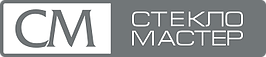 Таблица цен шлифовка и полировка за погонный метр в зависимости от размера детали и сложности:www.steklomaster.net (846) 331-43-43  8(906)127-80-74 СТЕКЛОМАСТЕР г. Самара ул. Республиканская 106 корпус 68 steklomaster63@mail.ru Наиме-нованиеС нарезкойРисунокПеско-струйныйРисунокПескостр.С амаль-гаммыРисунокПескостр.С амаль-гаммы +краскаЗакален-Ное с фотопе-чатью пленочнойс пленкойOracal641 серияс пленкойOracal8500 серияс фотопе-чатью пленоч-нойс пленкойOracal641 серия ипескоструйЗакаленноеспескоструем«СЕТКА»4мм4701570--2370*1170181019702270870*12705мм6001700--2700*13001940210024001200*14006мм7201820--3120*14202060222025201620*15208мм10002100--3500*17002340250028002000*180010мм14002500--4100*21002740290032002600*22004мм бронза8001900---15002140-26001200*16005мм бронза8201920---15202160-26201420*16206мм бронза9502050---16502290-27501850*17508мм бронза13702470---20702710-31702370*21704мм матовое8701970---15702210--1270*-5мм матовое11002220---18002440--1700*-6мм матовое12202320---19202560--2120*-8мм матовое15002600---22002840--2500*-10ммматовое19003000---26003240--3100*-Зеркалосеребро76018602060--1460--2560-1560Зеркалосереброс пл.безоп86019602760С пленкой Oracal3260С пленкой Oracal----2560-1660Зеркалобронза160027002900--2300--3400-2400Зеркалобронзас пл.безоп170028003600С пленкой Oracal4100С пленкой Oracal----3400-2500Зеркалографит160027002900--2300--3400-2400Зеркалографитс пл.безоп170028003600С пленкой Oracal4100С пленкой Oracal----3600С пленкой Oracal-2500Оргстекло2мм13802480---2080272028803180-2180Оргстекло3мм20003100---2720334035003800-2800Оргстекло4мм27003800---3400404042004500-3500Оргстекло5мм33604460---4060470048605160-4160КризетБелый900----16002240----КризетБронза700----14002040----Модерн700----14002040----Хрусталик700----14002040----Дождик желтый1200----19002540----Наиме-нованиеС нарезкойРисунокПеско-струйныйРисунокПескостр.С амаль-гаммыРисунокПескостр.С амаль-гаммы +краскаЗакален-Ное с фотопе-чатью пленочнойс пленкойOracal641 серияс пленкойOracal8500 серияс фотопе-чатью пленоч-нойс пленкойOracal641 серия ипескоструйЗакаленноеспескоструем«СЕТКА»4мм оптивайт16202720--35202320296031203420202024205мм оптивайт19003000--40002600324034003700250027006ммоптивайт22003300--46002900354037004000310030008ммоптивайт30004100--5500370043404500480040003800Лакобель белый RAL9003220033003500С пленкой Oracal4700-29003540-4000-3000Лакобель черный RAL9005150026002800С пленкой Oracal4000-22002840-3300-2300Лакобель бежевыйRAL1013220033003500С пленкой Oracal4700-29003540-4000-3000НаименованиеценаСтекло 4мм прозрачное 470Стекло 5мм прозрачное 600Стекло 6мм прозрачное 720Стекло 8мм прозрачное1000Стекло 10мм прозрачное1400Оргстекло 2мм прозрачное1380Оргстекло 3мм прозрачное2000Оргстекло 4мм прозрачное2700Оргстекло 5мм прозрачное3360Зеркало серебро AGC760Зеркало бронза/графит1450/1600Зеркало серебро/бронз/графит матовое 1260/1950/2100Стекло 4/5/6/8мм бронза800/820/950/1370Стекло 4мм графит700Стекло 4/5/6/8мм бронза-матовое1300/1320/1450/1870Кризет белый900Кризет бронза(сняли с производства)700Модерн700Хрусталик белый700Дождик желтый1200Пленка противоосколочная100Пленка «бронь» 50 микрон700         1-2дняПленка матовая белая  ARMOLAN700          1-2дняПленка матовая бронза АRMOLAN700          1-2дняПленка oracal 641/8500700/1340    1-3дняФотопечать пленочная с поклейкой (2слоя)1500          3-7днейФигурная резка25%Рисунок пленочный 1000 /1слой    3-7дней   мин 0,5 квОтверстие  D5мм-26мм Отверстие D32\50\7045 60\100\150Зенковка отверстия 20Обработка кромкиОт 20 за м.п.Вырез под розеточный блок500 за штКартинка Shutterstock/Artskinali300/500Пескоструй художественный c покрытием антипальчик1100     0-2дней  мин 0,5 квПескоструй глубокий c покрытием антипальчик6000        3-7дней Пескоструй с амальгамы c покрытием антипальчик1300      0-4дней   мин 0,5 квПескоструй сплошной c покрытием антипальчик500          1 день  Покраска пескоструя 1 цвет500          3-7днейДизайн  макетаЗависит от сложностиПескоструй «сетка»800          1-2дняЗакалка 4мм400          3-7днейЗакалка 5мм600          3-7днейЗакалка 6мм900          3-7днейЗакалка 8мм1000        3-7днейЗакалка 10мм1200        3-7днейУФ-печать3000        3-7дней       Размер деталиТолщина стекла          Размер деталиТолщина стекла   Длиной до 150смПлощадью до 1 кв.мДлиной до 150смПлощадью до 1 кв.мДлиной 150-200смПлощадью до 1.5 кв.мДлиной 150-200смПлощадью до 1.5 кв.мДлиной более200смПлощадью более 1.5 кв.мДлиной более200смПлощадью более 1.5 кв.м       Размер деталиТолщина стекла          Размер деталиТолщина стекла   шлифовкаполировкашлифовкаполировкашлифовкаполировка4ммпрямоугольное4565557575954ммфигурное558565951051255ммпрямоугольное4565557575955ммфигурное558565951051256ммпрямоугольное55756585851056ммфигурное7595951051151358мм и10ммпрямоугольное851051051251251558мм и10ммфигурное115135125155155175